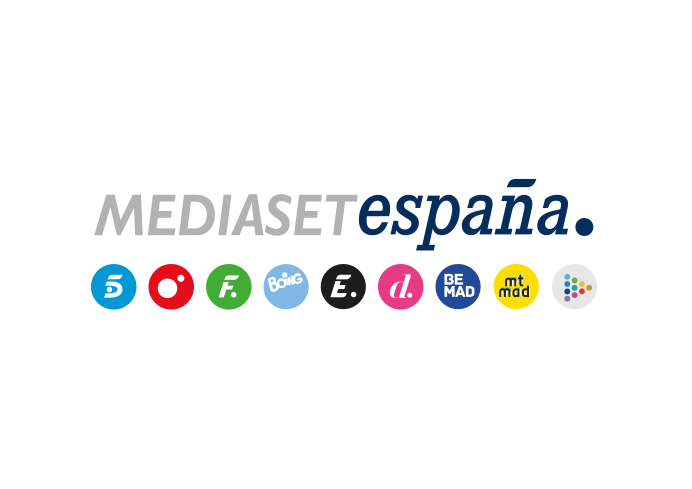 Madrid, 11 de julio de 2023Mercedes Milá, Conchita Pérez y Leticia Sabater en un plató prácticamente vacío: así será el último ‘Deluxe’ en TelecincoEste viernes (22:00h), con María Patiño y Terelu Campos.A punto de cumplir 14 años desde su estreno en agosto de 2009 y tras casi 750 programas emitidos en la noche de los viernes y los sábados, ‘Deluxe’ emite este viernes 14 de julio su último programa en Telecinco, una entrega conducida por María Patiño y Terelu Campos que contará con Mercedes Milá como madrina y que tendrá lugar en un plató con una propuesta escénica inédita en su historia.La presentadora Mercedes Milá, conductora de emblemáticos formatos como ‘Gran Hermano’ y ‘Diario de’ en la cadena, regresa al plató nuevamente como invitada especial y con un doble objetivo: repasar y analizar algunos de los momentos más destacados de su carrera y de la actualidad televisiva y del mundo corazón en una entrevista y asumir la misión de clausurar definitivamente el plató de ‘Deluxe’.Última fase del desmontaje en directoEl programa producido en colaboración con La Fábrica de la Tele ha decidido diseñar para esta última entrega una puesta en escena inédita: un plató prácticamente vacío, integrado sólo por dos grandes pantallas y las gradas en las que se sentará el público, para mostrar a la audiencia las interioridades de un estudio de televisión. A lo largo de la emisión, varios operarios de mudanzas irán desmontando en directo los últimos elementos de la escenografía.Conchita Pérez y Leticia Sabater, también protagonistasAdemás, la poligrafista Conchita Pérez, una de las figuras más emblemáticas del formato, descubrirá en una entrevista algunos aspectos de su vida personal y someterá a varios colaboradores a un último ‘multi Poli Deluxe’.Por último, Leticia Sabater, personaje que en más ocasiones ha ocupado el sillón reservado para los invitados de ‘Deluxe’, alcanzará un hito histórico como entrevistada por 40ª vez.